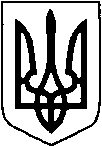 МАР’ЯНІВСЬКА  СЕЛИЩНА РАДАЛУЦЬКОГО РАЙОНУ ВОЛИНСЬКОЇ ОБЛАСТІВИКОНАВЧИЙ КОМІТЕТ                                                        РІШЕННЯ                                       ПРОЄКТ17 січня 2023 року №__      смт Мар’янівкаПро затвердження Переліку видів  громадських та інших робіт, тимчасовогохарактеру, що відповідають потребамМар’янівської селищної територіальної громади або задовільняють їх суспільніпотреби у 2023 роціВідповідно до ст.34, ч.6 ст.59 Закону України «Про місцеве самоврядування в Україні», ст.31 Закону України «Про зайнятість населення», Порядку організації громадських та інших робіт тимчасового характеру, затвердженого постановою Кабінету Міністрів України від 20.03.2013 №175, враховуючи наказ Волинської обласної військової адміністрації від 30.11.2022 №481 «Про заходи щодо запровадження трудової повинності та організацію суспільно корисних робіт на території області», листа Горохівської районної філії  Волинського обласного центру зайнятості від 27.12.2022 № 694 «Про організацію громадських та інших робіт тимчасового характеру», з метою організації робіт, які мають суспільно-корисну спрямованість, відповідають потребам територіальної громади та сприяють соціальному розвитку Мар’янівської селищної територіальної громади, залучення працездатних осіб до виконання суспільно корисних робіт в умовах воєнного стану, що виконуються під час запровадження трудової повинності (далі - суспільно корисні роботи), задоволення потреб Збройних сил України, інших військових формувань та сил цивільного захисту населення, забезпечення функціонування економіки та системи забезпечення життєдіяльності населення, у тому числі соціально незахищених верств населення, на території громади, виконавчий комітет  селищної радиВИРІШИВ:1. ЗАТВЕРДИТИ Перелік видів оплачуваних громадських робіт, які мають суспільно-корисну спрямованість, відповідають потребам територіальної громади та сприяють соціальному розвитку Мар’янівської селищної територіальної громади (додається).      2. ЗАТВЕРДИТИ Перелік видів оплачуваних громадських робіт, що виконуються в умовах воєнного стану на території Мар’янівської селищної територіальної громади (додається).       3. Фінансовому відділу Мар’янівської селищної ради (Катерина Павлік) передбачити кошти в селищному  бюджеті на фінансування зазначеного виду робіт.       4. Контроль за виконанням цього рішення залишаю за собою.Селищний голова                                                                             Олег БАСАЛИКЮлія Лиса                                        ЗАТВЕРДЖЕНО                                                                             Рішення  виконавчого комітету Мар’янівської селищної ради       січня 2023 року № ПЕРЕЛІКвидів  громадських та інших робіт, тимчасовогохарактеру, що відповідають потребам Мар’янівської селищної територіальної громади або задовільняють їх суспільніпотреби у 2023 роціВпорядкування меморіальних поховань, пам’ятників, братських могил та інших місць поховання.Благоустрій та озеленення території населених пунктів, об’єктів соціальної сфери, кладовищ, зон відпочинку і туризму.Підсобні роботи з відновлення та догляду пам’яток архітектури, історії та культури.Виконання кваліфікованих та некваліфікованих робіт при проведенні ремонту або реконструкції об’єктів соціальної сфери (дитячих дошкільних закладів, спортивних майданчиків, закладів культури).Впорядкування території селища та сіл громади з метою ліквідації наслідків надзвичайних ситуацій, визначених рішеннями виконавчого комітету.Підсобні роботи при проведенні ремонту мереж водопостачання на території громади.Роботи, пов’язані з вирубуванням чагарників і дерев на внутрішньогосподарських меліоративних каналах.Роботи по заготівлі дров, облаштуванні садиб, чистці димоходів в оселях одиноко проживаючих громадян.Роботи по проведенню знесення аварійних та сухостійних дерев.Роботи по приведенню придорожньої інфраструктури громади (зупинок, огорож, вуличного освітлення, пам’ятників, обелісків, узбіч доріг) у належний стан.Організація заходів по екологічному оздоровленню території населених пунктів (день довкілля, озеленення території та інше).Ліквідація снігових заметів у  зимовий період на залізничних станціях,  зупиночних пунктах та зупинках транспорту. Надання допомоги учасникам АТО та їх сім’ях, сім’ям загиблих військовослужбовців ЗСУ, особам переміщених з тимчасово окупованої території України та  районів ведення активних бойових дій.Підготовка до проведення заходів суспільно-культурного значення (день села, день урожаю та інше).Інші види суспільно-корисних робіт, що не пов’язані із ризиком для життя.                                   ___________________________                                           ЗАТВЕРДЖЕНО                                                                             Рішення  виконавчого комітету Мар’янівської селищної ради       січня 2023 року № ПЕРЕЛІКсуспільно корисних робіт, що виконуються в умовах воєнного стану 1. Виконання робіт з підготовки населених пунктів до оборони.2. Виконання робіт по облаштуванню оборонних рубежів, блокпостів, спостережних пунктів, інженерних споруд, габіонів, захисних стінок.3. Ремонтно-відновлювальні роботи, насамперед роботи, що виконуються на об’єктах забезпечення життєдіяльності.4. Будівництво захисних споруд цивільного захисту, швидкоспоруджуваних захисних споруд цивільного захисту та створення найпростіших укриттів, протизсувних, протиповеневих, протиселевих, протилавинних, протиерозійних та інших інженерних споруд спеціального призначення.5. Ремонт і будівництво житлових приміщень.6. Роботи з підтримання у готовності захисних споруд цивільного захисту до використання за призначенням та їх експлуатації, пристосування існуючих наземних або підземних приміщень під найпростіші укриття.7. Вантажно-розвантажувальні роботи, що виконуються на залізницях, у портах тощо.8. Сільськогосподарські роботи (весняно-польові роботи, збирання врожаю, сінокосіння).9. Надання допомоги населенню, насамперед особам з інвалідністю, дітям, громадянам похилого віку, хворим та іншим особам, які не мають можливості самостійно протидіяти несприятливим факторам техногенного, природного та воєнного характеру.10. Організація забезпечення життєдіяльності громадян, що постраждали внаслідок бойових дій.11. Роботи із забезпечення сталого функціонування об’єктів підвищеної безпеки на випадок надзвичайних ситуацій.12. Роботи, пов’язані з підтриманням громадського порядку.13. Упорядкування, відновлення та благоустрій прибережних смуг, природних джерел та водоймищ, русел річок, укріплення дамб, мостових споруд.14. Заготівля дров для опалювального сезону.15. Ліквідація стихійних сміттєзвалищ та облаштування полігонів твердих побутових відходів.                                       _______________________